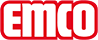 emco Bauemco MARSCHALL Premium Con inserción Maximus y borde raspador 512 PS Maximus KModelo512 PS Maximus KCarganormal a intensaPerfil portadorPerfiles reforzados de aluminio rígido con aislamiento acústico interiorColor de perfil portanteAluminio natural estándar. Con suplemento de precio, colores anodizados: EV3 oro, C33 bronce medio, C35 negro o C31 acero inoxidable.Altura aprox. (mm)12Superficie de tránsitoEncastrado, las inserciones robustas MAXIMUS con certififcación de calidad Bfl-S1 (son recubrimientos clean-off compuestos de filamentos especiales de poliamida 100%)Distancia entre perfiles estándar (mm) aprox.5 , distanciador de gomaSistemas automáticos de puertasPuertas giratorias disponibles con separación entre perfiles de 3 mm según DIN EN 16005ColoresAntracita 80.02Marrón 80.04Rojo 80.07Negro de diseño 81.01Negro 80.01Colores especialesMás colores seleccionables en nuestra actual colección de limpiezaReacción al fuegoComportamientodelainstalaciónante incendios segúnlanormaEN13 501enBfl-s1.UniónCable de acero inoxidable con revestimiento de plásticoGarantía5 años de garantíaLas condiciones de la garantía se pueden consultar en:Instalación certificada según TÜV PROFiCERT- product Interior (Standard).Clasificación francesa VOCLEEDv4 (outside North America)BREAM Exemplary LevelReglamento belga VOCAgBBMVV TB anexo 8,9 / ABGMaterial acumulado100 % PA 6.6 (Poliamida)clase de exigenciaAdecuado para el objeto 33DimensionesAncho de alfombra:……….mm (longitud de barra)Fondo de alfombra:……mm (dirección de movimiento)Contactoemco Spain · Ctra de Cornellá, 147 - 149 Cityparc Atenas 2º; 2ª · 08940 Cornellá de Llobregat (Barcelona) · Teléfono: 93 241 14 25 · Fax: 93 241 14 26 · Mail: info.es@emco.de · www.emco-bau.com